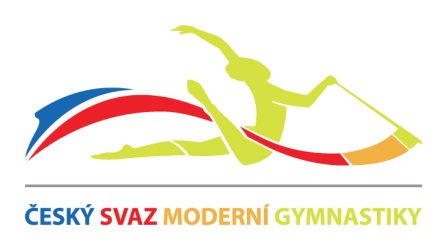 Školení rozhodčích I., II. a III.třídy ( zvýšení kvalifikace), seminář trenérůOH cyklus 2022 -2024Termín:		26. - 27.2.2022Místo:		onlineProgram:		sobota		9,00 -  9,30 	prezentace 9,30 – 10,00	obecná část0,00 – 12,00	obtížnost těla jednotlivkyně12,00 – 13,00	přestávka				             13,00 – 15,00	obtížnost náčiní jednotlivkyně					15,00 – 15,15	přestávka					15,15 -  18,00	artistika, provedení							praxeneděle		10,00 – 11,30	obtížnost těla společné skladby		11,30 – 13,00	obtížnost náčiní společné skladby13,00 – 13,30	přestávka				             13,30 – 16,00	artistika, provedení společné skladby							praxe		Technické pozn.:školení se mohou zúčastnit rozhodčí I.a II. třídy a rozhodčí III.třídy, které mají 2 roky praxi a mohou si zvýšit kvalifikaci, trenéři na prodloužení kvalifikace. Účastnický poplatek:	 	školení, seminář   1000,- Kč ( platba do 22.2.2022)				zkoušky 500,- Kč (platba do 22.2.2022)Vedoucí školení: 		Blanka MlejnkováŠkolitel: 			Blanka Mlejnková, Michaela Obrovský, Jarmila ZajoncováS sebou:			nová pravidla na OH cyklus 2022 – 2024				newsletter č.1 – FIG  - v přípravěZkoušky:	12.3.2022		Praha, FTVS, José Martího 31, 162 52 Praha 619.3.2022		Brno, FSPS MU, Kamenice 753/5, 625 00 Brno						Teorie 50 otázek						PraxePOZOR: zkoušek se mohou zúčastnit pouze rozhodčí, kteří absolvovali celé školení.		Přihlášky zasílejte do 20.2.2022 na blanka@mlejnci.cz a v kopi info@csmg.cz --------------------------------------------------------------------------------------------------------------------PŘIHLÁŠKAPříjmení, jméno:Oddíl/klub:Dosažená rozhodcovská třída:Dosažená trenérská třída:Mail:Telefon:Termín zkoušky: